Lösung Stationen lernen Berlin:1. Gedächtniskirche:Wann wurde die alte Kirche fertiggebaut? 1895Was bedeutet Friedensdenkmal?Warum wurde die Ruine nicht gesprengt?Warum, glaubst du, nennen die Berliner den neuen Glockenturm und die neue Kirche Lippenstift und Puderdose?2. Fernsehturm:Gebäude: bygningIn dreißig Minuten dreht sich die Kugel um ihre AchseÖffnungszeiten: November –  März 10:00 – 22:00 Uhr. Tickets für Erwachsene zur Aussichtsetage 22,50 €Tickets für Kinder zur Aussichtsetage 12,50 €Eine Bestellung machen.3. Brandenburger Tor:Das Brandenburger Tor ist ursprünglich eine alte StadttorÜbersetze diese Wörter: Wahrzeichen: vartegnUrsprünglich: oprindeligtStadttor: byportOben auf dem Tor gibt es ein Quadriga. Was ist ein Quadriga? firespandDie Berliner Mauer lief damals ganz nahe am Tor, und der ehemalige Amerikanische Präsident, Ronald Reagan, hat hier 1987 einen ganz berühmten Satz gesagt.http://kortlink.dk/2etpy (https://www.youtube.com/watch?v=hIXTMhxg0zU )Ronald Regan: Ronald Wilson Reagan (født 6. februar 1911 død 5. juni 2004) var en amerikansk skuespiller, republikaner, statsmand, tidligere guvernør i Californienog USA's 40. præsident igennem to valgperioder fra 1981 til 1989. Gorbatjov var Sovjetunionens sidste leder, fra 1985 til 1991,4. Kurfürstendamm:Aufgabe: Rollenspiel zu zweit. Der eine von euch ist der Verkäufer, der andere der Kunde / die KundinVerkäufer: Guten Tag. Kann ich Ihnen helfen?Kunde/Kundin: Ja, ich suche… (en taske / en bluse / et par bukser / en parfume / et par solbriller…)Verkäufer: Gerne, das haben wir gerade hierKunde/Kundin: Schön, wieviel kostet er/sie/es?Verkäufer: Dieser/diese/dies kostet … Euro. Möchten Sie es kaufen?Kunde/Kundin: Ja, gerne. Nehmen Sie Visakarte? Verkäufer: Ja, Sie können mit Karte bezahlen.Kunde/Kundin: Perfekt!Verkäufer: Schönen Tag noch!Kunde/Kundin: Danke, gleichfalls!OBS! Forklar, hvornår man bruger er/sie/es i sætningen ”wieviel kostet er/sie/es?”5. Reichstagsgebaüde “Wrapped Reichstag, 1995 – a symbol of peace”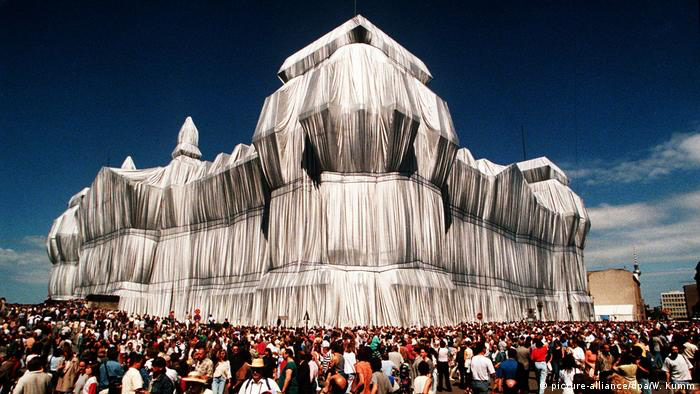 “Die Flaggenhissung von dem Sowjetische Fahne auf dem Reichstag, 30. April, 1945”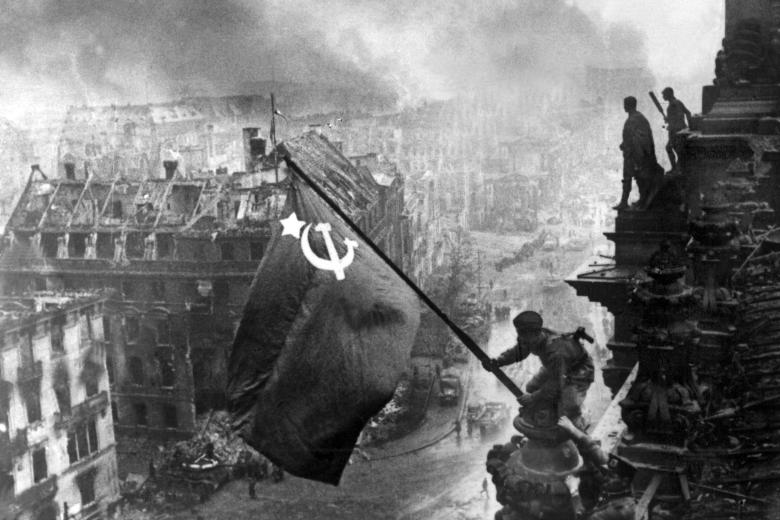 “Der Reichstag nach der Kapitulation Berlins im Mai 1945”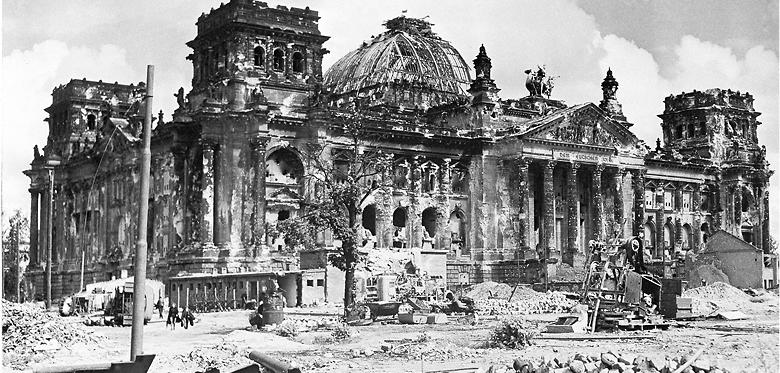 “Michael Jackson Konzert vor dem Reichstagsgebäude, 1988”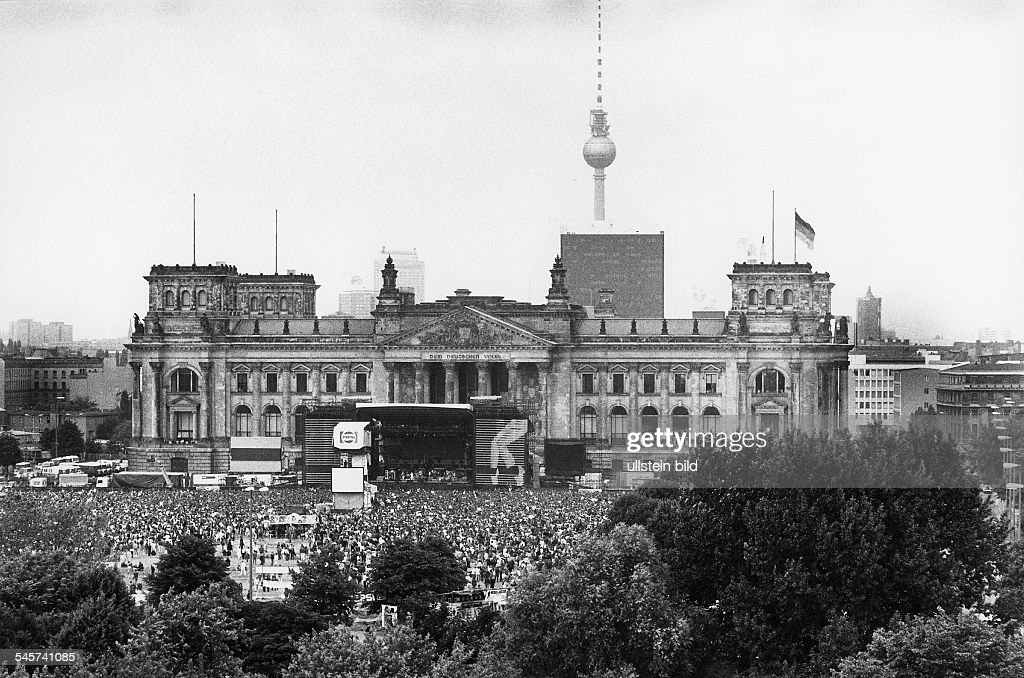 Die Berliner Mauer hinter dem Reichstagsgebäude, 1989  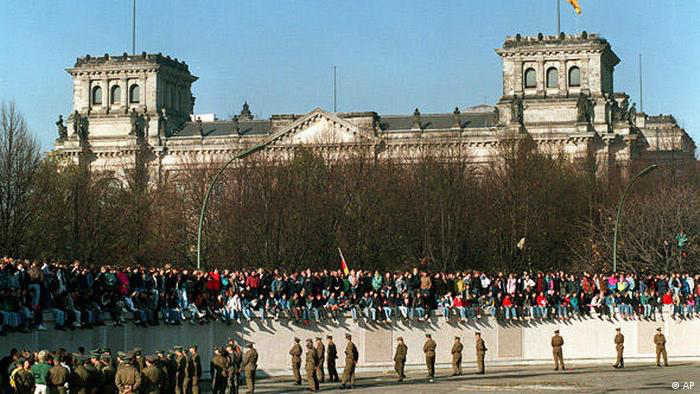 Der Reichstag in Flammen, 1933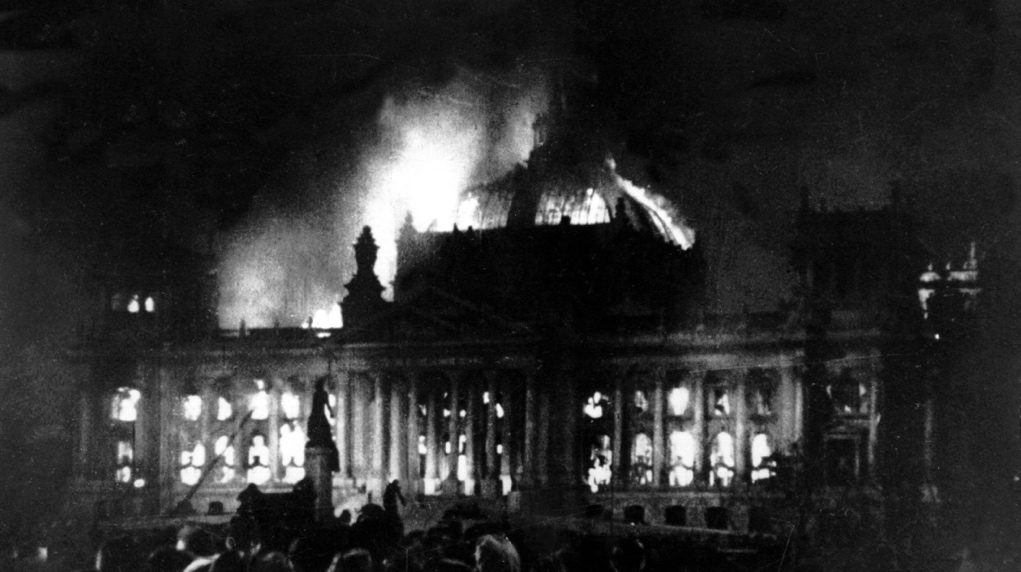 6. KaDeWeIntet facit her.KaDeWe= Kaufhaus des Westens- Vestens varehus/indkøbscenter7. Alexanderplatz:Den er kvart over ni. Es ist Viertel nach neunklokken elleve. Um elf Uhrklokken kvart over tolv? um Viertel nach zwölfklokken halv et! Um halb einsklokken tyve minutter i et. Um zwanzig vor eins.klokken ti minutter over to. Zehn nach zwei.8. Siegessäule: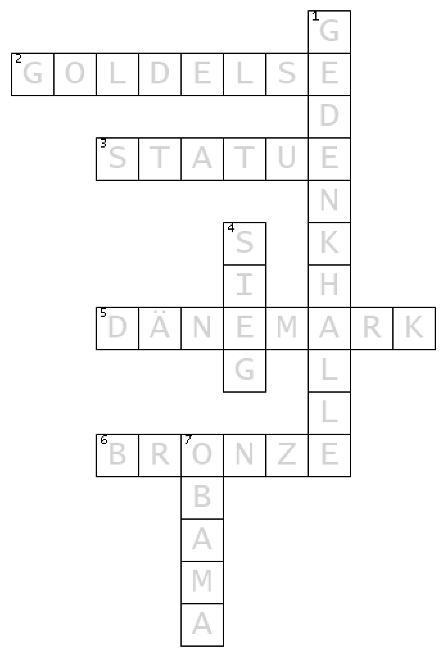 9. Spree:10. Berliner Dom11. StolpersteineBFLUSSFEÄBKYSWTKMDNBDHHSMAHHARÖEJVJBOGSMNÄLSSIFRTONWGÖGAKASENHBJEUQBHXLKEEQSPÄODDARUWRQDRIEXSIGÖZÜÜIUXTBÄLAFIYGVCSLNBGKODVNDFNNKSGDVQNOJNOWLIHEQFFFÖNKLIQQOÜFNQFADGDLOKWSAAVCXDHCZUMASPREEGJKCRHVWÜQÄFMVHJOÜQTNMEBCNÜlKÖKLNZXBOOTRichtigFalschWenn du ”falsch” angekreuzt hast, sollst du hier die richtige Lösung schreibenDie Spree ist ein FlussxDer Dom liegt neben der Museumsinsel.xDer Dom liegt auf der MuseumsinselIm Jahre 1563 wurde der Dom geweiht.xIm Jahre 1536 wurde der Dom geweiht.Im ersten Weltkrieg wurde große Teile des Doms zerstört.xIm zweiten Weltkrieg wurde große Teile des Doms zerstörtIm Jahre 1975 wurde der Dom wieder aufgebaut.xIn dem Dom finden Gottesdienste und Konzerte statt.xInfo på ”Stolperstein”Navn på afdødeHan var militærnægter og Jehovas vidne og blev skudt i RuslandWerner Allenberger Døde i den største af kz-lejrene et år efter, han blev deporteretBerthold Guthmann Havde oprindeligt et andet efternavn, blev 55 år og døde i LetlandJohanna KatzVar kommunist og blev anholdt af det hemmelige statspoliti og skudtAlfred Kästner Var medlem af det socialdemokratiske parti, blev ydmyget og gjort retsløs, men overlevedeLuise Bauer Blev deporteret til Theresienstadt og døde i en kz-lejr i PolenSiegmund og Martha Wolff 